Jules RenardA WEEK IN THE COUNTRY
(Huit Jours à la campagne)
(1912)CHARACTERSMaman Perrier, 67 years oldMadame Perrier, her daughter-in-law, 40 years oldMarie Perrier, her grand-daughter, 16 years oldGeorges Rigal, 27 years oldThe action takes place in a village in Yonne départment.A small dry courtyard, a bench, a chair made of iron — At the rear, next to the street, a plain fence with vertical green bars — At the right, the facade of a bourgeois village house, white and almost new. One reaches it by climbing three steps — At the left, a border of boxwood hedge separates the courtyard from the garden.This translation into English by Paulette Collet and Anna-Lyn Di Paolo of La Troupe des Anciens de l’Université de Toronto. Released by La Troupe des Anciens de l’Université de Toronto on 2018-02-22 under license Creative Commons CC BY-SA 4.0.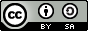 SCENE IGeorges Rigal arrives at the gate, in a travelling outfit, with a case. Looks happy and Parisian. He vainly looks for a bell. He opens the gate and enters.Georges RigalNo bell! Real country! You come in as in your own home…Nobody! … Charming… Somebody, please?Maman Perrier comes slowly from the garden; she is old, small, straight, thin, suspicious.Georges RigalGood morning, madame. Maman Perrier does not answer. This is Mr. Maurice Perrier’s house, isn’t it?Maman PerrierNo, monsieur.Georges RigalForgive me, madame, I thought…Maman PerrierIt’s mine.Georges RigalThey told me in the village that it was Mr. Maurice Perrier’s house.He turns to leave.Maman PerrierIt may perhaps belong to Maurice, when I am dead, but for the time being, it belongs to me.Georges RigalAh! It belongs to you… Very well, madame.Maman PerrierAnd I am Maurice’s grandmother.Georges RigalOh! Madame! … What I meant to say was: It is here, is it not, in his grandmother’s house,
that Mr. Maurice Perrier lives.Maman PerrierYes, Sir, he lives here when he is on holiday. And he is not likely to have a home of his own any time soon.Georges RigalMy name is Georges Rigal.Maman PerrierWhat did you say?Georges RigalMaurice’s friend.Maman PerrierWhat friend?Georges RigalThe one you’re expecting.Maman PerrierWe’re not expecting anyone.Georges RigalDidn’t you get my letter?Maman PerrierYour letter?Georges RigalThe one I sent you yesterday from Paris?Maman PerrierYou sent me a letter?	Georges RigalNo, Madame, to Maurice.Maman PerrierI have nothing to do with Maurice’s letters; he may have received something; I’m going to ask.She goes into the house.Scene IIGeorges Rigal, aloneWhat a wonderful example of an old country woman! So natural, not spoiled by society.
I thought that they had been informed, but it’s better this way. I arrive unexpectedly, I don’t disturb anybody, it’s more fun. He sniffs. You can really smell the grass! Oh! What a pretty house! The only thing missing is a little moss, some ivy. My dream for my old age!Scene IIIMaman Perrier, Madame Perrier, GeorgesMaman Perrier. She brings Madame PerrierHere is my daughter-in-law.Georges RigalMadame, I am delighted to make your acquaintance. It is of course to Maurice Perrier’s mother that I have the honour…Madame PerrierYes, monsieur.Maman PerrierI told you so.Madame Perrier, as surprised as Maman Perrier, but more polite.We have indeed received this letter for Maurice, monsieur.Georges RigalIt’s mine, madame; I recognise my writing, the envelope and the stamp… In that letter I was informing him of my arrival.Madame PerrierMaurice went out this morning, before the mailman came by. He therefore has not read your letter and I have not opened it; I had put it in my pocket. Here you are, monsieur.Georges RigalYou may read it, madame.Madame PerrierThere is no point, monsieur, since you are here.Georges Rigal, taking the letter.It does not contain any secret, madame; I was writing to Maurice. He puts his case on the bench, opens the letter and reads: “Dear friend, my time off has been granted. You have been inviting me for so long and I have been promising you that week…”Madame Perrier, worriedA week!Madame Perrier, as if unconcerned, trying to make amends.A week.Georges RigalI wrote a week, just to put down a number, but I shall stay as long as I want, as long as Maurice wants, as long as you, ladies, want… He continues to read the letter.“I’ll arrive tomorrow morning, Thursday, (today is Thursday. You see how punctual I am!) by the first train; I am looking forward to chatting with you and finally to meet your mother and your sister…”Maman PerrierAnd the grandmother, she is not mentioned.Georges RigalOh! Madame.Maman PerrierShe doesn’t count anymore!Georges RigalHow can you say that, madame?Maman PerrierThat Maurice, I bet he’s already buried me.Georges RigalNo, madame.Maman PerrierIt wouldn’t surprise me, coming from him. Perhaps you did not even know that I exist.Georges RigalOh! madame, I know… I know how deeply Maurice cares for you. I forgot you through absent-mindedness. Forgive me.Maman Perrier, conciliating.Besides, what is the good of writing long letters that never end when people are going to meet?Georges RigalIsn’t it so, madame? You are quite right. Silence. I shall take back my letter then.He puts the letter in his wallet and drops a telegram.Maman PerrierYou’ve dropping something.Georges RigalThank you, madame, it’s only an old telegram, to be torn up. He puts it in his timetable.Madame PerrierI am so sorry Maurice went out!  But that doesn’t matter, monsieur, please…She points to the door of the house.Georges RigalWill he be back soon, madame?Madame PerrierOh yes! Probably!Maman PerrierDoes one ever know with him?Madame PerrierI hope he won’t be long. Such an unfortunate coincidence. Maurice never goes out in the morning.  And for once you’re here, he goes away. He must be walking in the fields. Would you like us to go and look for him?Georges RigalI’ll wait awhile in your pleasant company, ladies; and if he delays too long, I’ll go to meet him: that will give me a chance to walk, I’ll see your part of the country, which has seemed very pretty to me, ladies, truthfully.Maman PerrierIt’s as pretty as any part of the country is pretty!Georges RigalMadame, I have travelled a great deal and I have rarely seen a more pleasant place.Madame PerrierYou should see it when the sun is shining. It does not look its best in this dull weather;
it even rained last night, isn’t it so, mother.Maman PerrierIt didn’t rain enough.Madame PerrierWhat did you expect?Maman PerrierI expected rain… I don’t call that rain. The garden is dying of thirst. After a three-month drought, that little shower barely moistened the surface.Georges RigalIt is surprising, madame, because it rained hard until we got into the station. I was even afraid of getting soaked.Maman PerrierThe places where you come from are lucky. The others get everything, we get nothing.Georges RigalYour turn will come, madame; after the sun, the rain.Madame PerrierBut it has just occurred to me, nobody was at the station to meet you.Georges RigalThere was the station master, and then it’s so close. Besides, what could be more pleasant than this journey. You fall asleep in Paris, you wake up in an unknown place, early in the morning. You are alone, free. You have left daily cares behind. You think you are starting a new life and you feel proud to rise with the sun.Maman PerrierFine sunshine we’re having today!Georges RigalOh! madame, who cares about one or two clouds in the country?Madame PerrierI did not even hear you open the gate.Georges RigalIndeed, how close to nature it all is! There is no bell at your gate.Maman PerrierYes, there is, it’s with the locksmith.Madame PerrierHe is taking forever to mend it.Maman PerrierIf it had not been for me, the gentleman would have been stuck outside; I was in the garden, weeding the carrots; I hear someone call; I raise my head and what do I see? I see the gentleman standing there, with his luggage.Georges RigalAh! I must have surprised you.Maman PerrierYes.Georges RigalIt’s much more fun. Only he laughs.Madame PerrierAnd that Maurice who is not coming back! Come in and have a rest, monsieur, come and
sit down.Georges Rigal, who is beginning to be uncomfortable.Oh! Thank you, madame, I am not tired.Maman PerrierMonsieur sat all he wanted in the train.Madame PerrierBut perhaps he needs to freshen up?Georges RigalGladly, madame, although in the country… He turns towards the door.Maman PerrierMonsieur is staying for lunch then?Madame PerrierOf course. Do you think he travelled hundreds of miles just to say hello and leave without eating anything?Georges RigalMadame, you are much too kind. I really don’t want you to go to any trouble!Madame PerrierEven if it meant some trouble!Maman PerrierAre we savages?Madame PerrierBut you know, you’ll get whatever there is.Georges RigalAnd what more could I wish for, madame. Soft boiled eggs and cream cheese will be a treat.Maman PerrierIf you’re expecting that, my dear monsieur, you’ll be disappointed; it’s not enough to say:
Amen for a hen to lay and for the milk to curdle.Georges RigalI have a healthy appetite, I’ll eat meat; it must be first class in this region; I saw some magnificent cattle in your fields. Maman PerrierYes, but we don’t keep it here, and besides, the magnificent cattle, as you say, are sent to Paris. Our butcher keeps only old cows, and even then, he butchers only on Saturday; we’ll be lucky if he has a decent piece left.Georges RigalPlease, don’t worry. It will be pot luck! Maurice has spoken so much about you that I already feel as if I belong to your family.Maman PerrierStrange. He never mentions you to us.Madame PerrierOh yes, he does.Maman PerrierNo, no.Madame PerrierYes, sometimes. Monsieur is studying medicine, like Maurice.Georges RigalNot quite, madame. I work for a notary. Oh! It’s the same thing, we were at school together.
I met Maurice in high school, at the lycée Charlemagne; I lost touch with him, then found him again, one evening, in the fall, at a concert in the Luxembourg gardens. We meet frequently and are very fond of each other.Madame PerrierYes, yes, I remember.Maman PerrierI don’t remember.Madame PerrierYou remember, mother, that Maurice was telling us…Maman PerrierI don’t remember anything. Besides, Maurice never speaks about this gentleman nor any other; he never opens his mouth.Madame PerrierHe is not talkative by nature, and there is not much for him to do around here. But his studies are very costly and we don’t have the money to enable him to travel during his holidaysGeorges RigalI assure you, madame, that Maurice is not bored when he is with you.Maman PerrierThat would be the last straw!Georges RigalHe was telling me when he invited me: “You’ll see what fun we have in my home”.
To Maman Perrier: In your home, madame. “First, we’ll walk all over my estate…”Maman PerrierHis estate!Georges RigalYours, of course, madame.Maman PerrierWhat estate? This shack and two or three pieces of land, the size of handkerchiefs? I am sixty-seven, monsieur!…Georges RigalYou don’t look your age, madame.Maman PerrierOh! I’m not ashamed of my age, monsieur; not everyone gets to become old! I am sixty-seven, soon sixty-eight, I have always earned my living, and I continue to work to not to be a burden on anybody and to delay as long as possible the time when Maurice’s extravagance will leave
us penniless. If monsieur thinks he is among rich people, he is mistaken.Georges RigalMadame, I think I am among good people and that is enough for me.Maman PerrierMaurice is boastful and proud. His father’s death was a great tragedy. Georges bows.
He has a nerve.Georges RigalHe only exaggerated a little, and it’s quite natural. We are all proud of our village and I,
who was born in Paris, brag about it; but don’t worry, madame, I don’t need to travel up and down large expanses of land; on the contrary, I dislike walking, I hate hunting.Maman PerrierThat’s a good thing. All hunting here is private.Georges RigalI’ll be happy to sit by the river with a fishing rod.Madame PerrierIt’s a pleasant walk.Maman PerrierYes, it’s a fair walk.Georges RigalIs the river a long way off?Maman PerrierQuite close.Maman PerrierQuite close, about five miles from here.Georges RigalI shall be all the happier to sit down.Marie Perrier enters through the gate.SCENE IVThe same, MarieMadame PerrierHere is my daughter, who is returning from her teacher’s house, monsieur.Georges RigalMademoiselle, mademoiselle… Marie, isn’t it?Maman PerrierWhat are you waiting for? Monsieur asks you a question, answer it, instead of hiding behind
my skirts.MarieYes grandmamma; yes, monsieur.Maman PerrierYes, what? Monsieur asks you if your name is Marie, Is your name Marie or Jaquotte?MarieMarie.Georges RigalI knew it, mademoiselle, I knew you by your first name. My friend Maurice constantly speaks about you.Madame PerrierDidn’t you see your brother?MarieNo, mother.Madame PerrierWhere on earth can he be?MarieI don’t know, I have just come straight from school.Georges RigalYou will soon have completed your schooling, mademoiselle; it’ a little boring, don’t you agree?MarieI would rather go to mademoiselle Moreau’s…Madame PerrierThat’s her teacher.Marie… than stay home from morning till night.Georges RigalI can understand you, mademoiselle.Madame PerrierShe says that because at home, she helps with the housework.Maman PerrierAnd mademoiselle finds that hard.MarieHeck! They make me wash the plates.Maman PerrierAnd that ruins your delicate hands. Why shouldn’t you work like everybody else? Do you also imagine, like the gentleman, that we are rich and that you will get a dowry?MarieI don’t need one.Maman PerrierReally. Someone will marry you just to please you?MarieFirst, I shall never get married.Georges RigalOh! mademoiselle! It would be a crime.Maman PerrierYou’ll do what others do, you conceited girl! You’ll get married, if you can, if someone asks you.Georges RigalOh! madame! It will be up to her.Maman PerrierI advise you not to fill your head with ludicrous ideas; do me the favour of going to your room and beginning your homework.Georges RigalMadame, I ask for a day off for her, in my honour. Maman PerrierIt’s not worth it, believe me! If I took you at your word, she would soon be in your way.
She goes toward the house and stops halfway.Georges RigalI object, madame, I object; don’t you believe it, mademoiselle.Madame PerrierListen, dear, go and do your homework, and if you are good, I’ll give you the afternoon off; come, you go, I’ll take care of lunch. Will you come in, monsieur?Georges Rigal, his mind made upOh! thank you, madame; all things considered, I’d rather wait for Maurice outside, breathe in the clean air.Madame Perrier, from the house.Monsieur did not come here to stifle inside.Georges RigalI’ll walk round the garden.Maman PerrierThat won’t take long.Georges RigalThen I’ll go for a walk and look for Maurice.Madame PerrierYou’ll probably meet him if you go that way.Georges RigalThat way?Madame PerrierYes, to the right, on the way to the château.Georges RigalVery well; thank you, madame.Maman PerrierOr else, that way.Georges RigalThat way?Maman PerrierYes, to the left, on the way to the mill.Georges RigalVery well; thank you, madame.Maman PerrierOh! you’ll find him; he is not lost.Madame PerrierSee you soon, monsieur; excuse us.Georges RigalGo ahead, ladies.The ladies go in.SCENE VGeorges Rigal, aloneGo ahead, ladies, you’re in your own home – and I can’t say the same. He sighs and sits on the metal chair. What warmth! It almost seems as if I am disturbing them! He looks at the house. Ah! ladies, I don’t pride myself with having a dog’s nose, but judging from the way you treated me, I can guess you must be experts at bowling A week in your company will be real fun. Fortunately, I had the foresight to bring with me the railway timetable, the most entertaining of all books, and the most necessary when one is not prepared to be bored to death in a resort. He takes the timetable from his pocket and thumbs through it, with his back turned to the house. A whole week here! The venerable grandmother is right; my friend Maurice is a joker. For the last four or five years, he’s been pestering me to come and visit him in his country house. “Come, come”, he says to me, “it’s just a stone’s throw from here” (a stone’s throw of five hundred miles); “I’ll introduce you to my dear family, which will welcome you like my brother, to my dear old grandmother, to my mother who is the best of women and to my nice little sister”. For five whole years, I energetically refuse. I invent stupid excuses which are all believed (I should have noticed that); finally, all of a sudden, on a whim, when nobody is thinking about it anymore, I make up my mind, I inform them of my arrival, I spend a bad night on the train, and a costly night, too, as I travelled in first class so that I might appear posh when I fell in the arms of my future friends, and I arrive. There isn’t a soul at the station, and Maurice isn’t even home. He isn’t home, but the dear old grandmother is; the best of mothers is there, the nice little sister is there. Poor child! She may be nice after all, but one would need time to find out, and I think I don’t think I shall have the time.SCENE VIGeorges, MarieGeorges Rigal, Marie comes out of the kitchen and comes to him; he gets up.Mademoiselle…MarieMonsieur, my grandmother sends me to ask you which you prefer, old bread or fresh bread?Georges RigalYour grandmother, mademoiselle? She is most kind… I am not afraid of eating fresh bread.MarieWe have only old bread in the house.Georges RigalGood, I prefer old bread.MarieBut the baker is down the road.Georges RigalDo you want me to go, mademoiselle?MarieOh! monsieur!Georges RigalI am joking, mademoiselle; in the country, I like any kind of bread; I’d even eat hempseed bread; I am so happy to see trees and fields, to see Maurice and to see you, mademoiselle. Marie is silent. Maurice has a charming sister, mademoiselle. Allow me to tell you that I have had a great liking for her for a long time. Marie is silent. It’s strange, mademoiselle, I think you have some of your grandmother’s features.MarieMe?Georges RigalYes, there, the lower part of your face.MarieI’m not as old.Georges RigalI suspected as much, mademoiselle; you’re even about ten years younger than Maurice.
You are sixteen or seventeen, sixteen rather.MarieI’ll be sixteen at Michaelmas.Georges RigalAt Michaelmas, perfect. You see that Maurice keeps me up to date; I know that you get on well with him.MarieSometimes, he teases meGeorges RigalOh! How naughty of him! But you are good-natured?MarieI don’t know.Georges RigalI know, Maurice told me.MarieHe does not know; he hardly ever sees me.Georges RigalOf course, mademoiselle. Still he does not know his sister only from hearsay. He spends his
free time with you. He considers you as a friend. When he takes photographs, for instance,
you help him.MarieThere’s no fear he’ll let me touch his things. He’s much too fussy.Georges RigalYou go for walks together. You go cycling.MarieOh! no, monsieur.Georges RigalI can assure you, mademoiselle, that nowadays the best brought up young ladies, young ladies of the best circles of society, all ride bicycles.MarieOne would first need to own one.Georges RigalThat is true, mademoiselle. Ask your generous grandmother to get you one.MarieShe’d send me packing in a big way.Georges RigalWhat about Maurice? Perhaps he has some savings; would you like me to speak to Maurice?MarieOh! monsieur!Georges RigalYes or no?MarieMonsieur!Georges RigalI’ll speak to him. What have I to lose? I tell you again that he really loves his sister. Besides, does he not shower you with presents on your name day, on your birthday? For example.
Do you want me to tell you what he sent you last time?MarieThe Blue Danube.Georges RigalI knew it. He tells me everything. You’re an exceptionally accomplished piano player.MarieOh! hardly, monsieur.Georges RigalYou must play the Blue Danube beautifully.MarieI haven’t yet been able to decipher it. Georges RigalI don’t blame you, mademoiselle; I am telling you this to prove to you that Maurice does not hide from me anything that concerns you. He makes me take an interest in your life and even … you know that Maurice likes to make plans; he tells me about all of them; it’s so pleasant to confide in someone. Among all those plans, he has a special one which might perhaps astonish you. Oh! It’s a vague plan, but which could be realised, and for my part, at first glance, I hope It may be realised; but as yet, I don’t have the right to confide it to you: you are too young, we are too young… Later, later… it’s a secret between Maurice and me; don’t try to guess, mademoiselle, you would not be able to. MarieI don’t care.Georges RigalAnd I even less!… it’s terrible, mademoiselle, the more one looks at you, the more you resemble your grandmother.MarieThen I can say that you like older bread.Georges RigalMademoiselle, I should be most grateful.SCENE VIIGeorges, then Madame Perrier and Marie, then Maman PerrierGeorges Rigal, aloneReally, this will not lead to a marriage; I’m wasting my time here. Come now! One must look on the bright side of things, when there is no other choice. He takes the time table, finds the telegram, and after hesitating briefly, he goes to the gate.  Whom are you asking, for?… Georges Rigal!…That’s me, my good man… A telegram!…Yes, yes, Georges Rigal, c/o Maurice Perrier… That’s it… Give it to me at once, thank you, thank you… To Madame Perrier, drawn by the noise. It’s a telegram which has just been delivered.Madame PerrierFor us?… Oh! My goodness!Georges RigalFor me, madame. Georges Rigal, c/o Maurice Perrier.Madame PerrierOh! I really got scared.Georges Rigal, reading the telegramOh! Damn, damn, damn! What a nuisance! Can you imagine such bad luck? They’re summoning me back to Paris. “Come back immediately, without fail. Signed: Tabuteau.” He’s the boss of my firm.Madame PerrierWhat did you say?Georges RigalRead it, madame. Madame Perrier stretches out her hand. Georges does not give over the telegram and reads it himself. “Come back immediately, without fail. Urgent matter.”Madame PerrierWell?Georges RigalWell! I have to leave immediately.Madame PerrierWhat? You’re going to leave?Georges RigalI have to, madame.Madame PerrierBut tomorrow.Georges RigalToday, madame; it’s an order and Mr. Tabuteau is a stickler for discipline.Madame PerrierToday?… Tonight.Georges RigalImmediately, madame. Alas! Immediately, if there is a train.Madame PerrierThere’s only one, the eleven o’clock.Georges RigalI’ll take it.Madame PerrierWhat? You would be leaving in half an hour? It’s crazy.Georges RigalOh! madame! You don’t know Mr. Tabuteau. He’s terrible.Madame PerrierMy word! That’s a dirty trick! Mother! Hey! Hey! Mother! Maman Perrier appears.
This gentleman wants to leave now. Maman PerrierReally?Madame PerrierHe’s just received a telegram.Georges RigalYou read it, madame.Maman PerrierOh! I believe you.Georges RigalI am being called back to my law firm immediately.Madame PerrierFor an urgent matter, he says. Eh! Would you believe it, mother? How annoying!Maman Perrier, changing her attitudeWhat do you expect, daughter; business is business. I am sure this gentleman knows his better than you do.Madame PerrierOf course, and I would be sorry if he felt we stood in his way. But to leave so quickly! Come, monsieur, think about it; send a wire to your boss.Georges RigalImpossible, madame, it would land me in a fine pickle.Maman PerrierLet us stop insisting. Good! There’s a responsible young man, Ah! If only Maurice were like him.Georges RigalI don’t deserve any credit, madame, put yourself in my place.Maman PerrierI approve of your behaviour and your modesty, monsieur, and I only wish Maurice were like you.Georges RigalMadame, you make me blush. Madame PerrierI can’t get over it.Georges RigalI couldn’t get over it either when the man gave me the telegram.Madame PerrierThe man? What man? Normally, it’s a woman who brings them, Honorine.Maman Perrier, still in the same spotOld Honorine is sick.Madame PerrierAh! At least take another train instead of the eleven o’clock.Maman PerrierIt’s the fastest.Madame PerrierBut it stops here in forty-five minutes. Where will you have lunch? I no longer have time to prepare lunch.Georges RigalI shall lunch in the course of the trip, at some station buffet.Maman PerrierIn Laroche.Madame PerrierHe’s not in Laroche yet.Maman PerrierLet him take something to eat. A piece of bread with something. There’s always eggs and cheese in the kitchen cupboard.Madame PerrierGo and have a look, Marie. She pushes Marie into the house.Georges Rigal. aside.I feel quite moved. You need only to know how to deal with them.Maman PerrierAs for me, I feel I have enough strength left in my old legs to climb on the ladder and pick a few cherries.Georges RigalCherries? Don’t do that, madame!Maman PerrierIt’s against thirst. They’ll take away the taste of dust and leave a good taste in your mouth.Georges RigalMadame, please, do not climb on that ladder at your age; I couldn’t bear to see you taking risks. I would never forgive myself if there were an accident.Maman PerrierDon’t be afraid, my dear young man, the ladder is sturdy.Madame PerrierAnd the tree is not very high. We are so sorry, monsieur; and what will your parents say?Georges RigalNothing at all, madame.Madame PerrierYou’ll make them think badly of us; they’ll think you were anxious to leave us.Georges RigalDon’t worry, madame, I answer for them.Madame PerrierYou’re kind.Georges RigalI’m an orphan.Madame PerrierOh!…monsieur! And I was hoping to keep you for a long time; I was preparing your room. I had picked flowers. Marie! Marie!Marie, at a windowWhat, mother?Madame PerrierYou know the flowers which are in water in a pot on the mantelpiece?MarieOn the mantelpiece in your room? Yes mother.Madame PerrierI intended monsieur Georges to have them. Put a string round them and bring them down.Georges RigalOh! madame, what a kind thought!  But I hate having to carry…Madame PerrierIt’s not heavy. Parisians like to return from the country with bunches of flowers.Georges RigalI am embarrassed, madame. I am upsetting all your household.Maman Perriercomes backHere, monsieur, here’s a handful of beautiful cherries.Georges RigalAt least I have not come for nothing.Maman PerrierThey’re ripe and juicy, even though they are called sour cherries.Georges RigalThank you, madame; as I suck them, I shall think of you, but it is almost time, ladies; allow me to leave.Maman PerrierDon’t be in such a hurry, you have time. Once the departure time is set, we do not mess around with our guests and we have never made anyone miss the train.Georges RigalBesides, I have my ticket; I had bought a return ticket.Maman PerrierIt makes the return easy.Georges RigalIt’s valid for a week, but may be used before. Mariecoming back.Here we are, monsieur, the small package and the flowers.Georges RigalThank you, mademoiselle. I think that's everything, ladies.Maman PerrierAnd your case, on the bench.Georges RigalThank you, madame. He holds the cherries in one hand, the flowers in the other and to take his case, he wants to put the little package in his mouth. Oh! the little package smells as good as the flowers.	MariePerhaps it’s the cheese, monsieur.Georges RigalIf you told me it’s something else, I would refuse to believe you, but it’s very pleasant after a good meal… Will you allow me, mademoiselle, in the name of my long friendship with your brother, to kiss you.Maman PerrierOf course, she allows it!MarieAs you wish, monsieur.Georges RigalI really want to, mademoiselle. He does not kiss her. And now, ladies, after this pleasant conversation, there only remains for me to tell you of my deep gratitude, to thank you warmly for your unforgettable welcome.Madame PerrierIt was nothing, monsieur.Georges RigalOn the contrary, madame, it was a great deal.Maman PerrierOne does what one can.Georges RigalI am deeply touched. Please, give my best and my congratulations to Maurice; tell him from me that he has an exemplary family.Maman PerrierWe certainly will.Georges RigalThat this family has certainly won me over.Madame PerrierWhat is he going to say. He’ll be furious.Maman PerrierHe should have been here.Georges RigalIt will be a lesson for him and for me also.Maman PerrierYou may run into him between here and the station.Georges RigalI have lost hope.Madame PerrierDo you know the way?Georges RigalI haven’t had time to forget it. Goodbye, ladies.Maman PerrierJust follow the lane with the acacias.Georges RigalI know, madame; one follows the telegraph wires.Madame PerrierGoodbye; you will come back, I hope. Georges RigalPerhaps sooner than you thinkMadame PerrierBut next time, let it be worth it.Georges RigalOh! not for only a week. I’ll stay until you throw me out.Madame Perrier, shaking her old grandmother’s handkerchief.Good!All TogetherGood, good!CurtainTHE END